Erasmus + - project "Mirrior mirror on the wall"School development with regard to inclusionObservation form:		 "inclusion"School: Critical friend: Evaluation date: 		1st half year (11/17)Date: Source: 			"Index for Inclusion" (see Booth / Ainscow 2003)NotesAll learning areas: Classes 1-4 (180 students, 11 teachers, 1 FÖSL, 1 PM) – (example germany)All learning areas: Classes 1-4 (180 students, 11 teachers, 1 FÖSL, 1 PM) – (example germany)All learning areas: Classes 1-4 (180 students, 11 teachers, 1 FÖSL, 1 PM) – (example germany)All learning areas: Classes 1-4 (180 students, 11 teachers, 1 FÖSL, 1 PM) – (example germany)observation areasNotes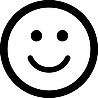 Already well implemented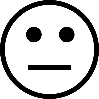 Here is potentialIncludes CULTUREsense of communityValuesIncludes STRUCTURESSchool for allSupport for diversityIncludes PRACTICESlearning arrangementsmobilized resources